RESUMEObjective: Seeking opportunity in the field of operations, customer care, back/front office support. Available for immediate joining.Working ExperienceEducational QualificationComputer LiteracyMS office and TallyPersonal DetailsDate of Birth	:	14–10–1992Sex/Marital Status	:	Male / UnmarriedNationality/Religion	:	Indian / ChristianLanguages Known	:	English/Malayalam/TamilFirst Name of Application CV No: 1643964Whatsapp Mobile: +971504753686 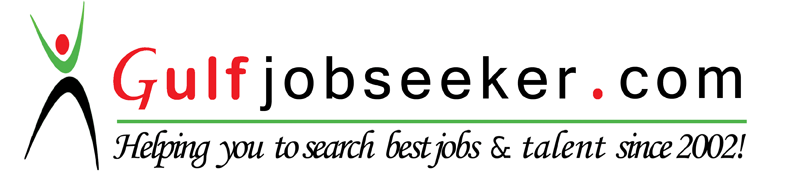 Year From / ToExp. YearsesignationCompany NameResponsibility2014 October To2015 March6 MonthsMarketing ExecutiveIndusind BankFinance ServiceCash collection,Handle with Motor and Health Policies,Updating Customer information Use Cover notes.2013 August To2014 March7 MonthsSales ManTrichur Auto Spares(TAS)KannaraDriving,Sale Two-wheelers Spare Parts, Cash & Credit note handling.2012 March To2013 March1 YearCashier (Part time)Neethi Petroleum (IOC)KannaraCash collection & Closing, Fuel filling,Pump Managing.YearCourseCollege/InstitutionResult/%2010-2013BA HistorySri.C.Achuthamenon Govt.College ThrissurPass/C+2008-2010Higher SecondaryG.H.S.S PattikkadPass/67%2007-2008Secondary SchoolG.H.S.S PattikkadPass/66%